QFO-AP-DR-121رمز النموذج:اسم النموذج:  تشكيل لجنة وتحديد موعد مناقشة رسالة ماجستير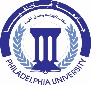 جامعة فيلادلفياPhiladelphia  University1رقم الإصدار:   (Rev)الجهة المصدرة: عمادة البحث العلمي والدراسات العلياجامعة فيلادلفياPhiladelphia  University2022-9-11التاريخ:الجهة المدققـة :  عمادة ضمان الجودة والاعتمادجامعة فيلادلفياPhiladelphia  University2عدد الصفحات:الجهة المدققـة :  عمادة ضمان الجودة والاعتمادجامعة فيلادلفياPhiladelphia  Universityقسم التخصص:قسم التخصص:تاريخ تقديم الطلب:تاريخ تقديم الطلب:تاريخ تقديم الطلب:     /    /     /    /     /    /معلومات شخصية:معلومات شخصية:معلومات شخصية:معلومات شخصية:معلومات شخصية:معلومات شخصية:معلومات شخصية:معلومات شخصية:معلومات شخصية:معلومات شخصية:اسم الطالـب:الرقم الجامعي:الهاتــف:البرنامـــج:عنوان الرسالة (باللغة التي كتبت بها الرسالة):عنوان الرسالة (باللغة التي كتبت بها الرسالة):عنوان الرسالة (باللغة التي كتبت بها الرسالة):عنوان الرسالة (باللغة التي كتبت بها الرسالة):عنوان الرسالة (باللغة التي كتبت بها الرسالة):عنوان الرسالة (باللغة التي كتبت بها الرسالة):عنوان الرسالة (باللغة التي كتبت بها الرسالة):عنوان الرسالة (باللغة التي كتبت بها الرسالة):عنوان الرسالة (باللغة التي كتبت بها الرسالة):عنوان الرسالة (باللغة التي كتبت بها الرسالة):العنوان المترجم ( باللغة العربية أو الإنجليزية) العنوان المترجم ( باللغة العربية أو الإنجليزية) العنوان المترجم ( باللغة العربية أو الإنجليزية) العنوان المترجم ( باللغة العربية أو الإنجليزية) العنوان المترجم ( باللغة العربية أو الإنجليزية) العنوان المترجم ( باللغة العربية أو الإنجليزية) العنوان المترجم ( باللغة العربية أو الإنجليزية) العنوان المترجم ( باللغة العربية أو الإنجليزية) العنوان المترجم ( باللغة العربية أو الإنجليزية) العنوان المترجم ( باللغة العربية أو الإنجليزية) لجنة المناقشة:لجنة المناقشة:لجنة المناقشة:لجنة المناقشة:لجنة المناقشة:لجنة المناقشة:لجنة المناقشة:لجنة المناقشة:لجنة المناقشة:لجنة المناقشة:الاســــــــــمالاســــــــــممكان العملمكان العملمكان العملالتخصص الدقيقالرتبة الاكاديميةالمشـــــرف:المشـــــرف:المشـــــرف:المشرف المشارك:المشرف المشارك:المشرف المشارك:أسماء أعضاء اللجنة المقترحة:أسماء أعضاء اللجنة المقترحة:أسماء أعضاء اللجنة المقترحة:أسماء أعضاء اللجنة المقترحة:أسماء أعضاء اللجنة المقترحة:أسماء أعضاء اللجنة المقترحة:أسماء أعضاء اللجنة المقترحة:أسماء أعضاء اللجنة المقترحة:أسماء أعضاء اللجنة المقترحة:أسماء أعضاء اللجنة المقترحة:الاســــــــــمالاســــــــــممكان العملمكان العملمكان العملالتخصص الدقيقالرتبة الاكاديميةعضــــواً:عضــــواً:عضــــواً:عضــــواً:عضــــواً:عضــــواً:عضــــواً:عضــــواً:عضــــواً:عضــــواً:عضــــواً:عضــــواً:موعد ومكان المناقشة:موعد ومكان المناقشة:موعد ومكان المناقشة:موعد ومكان المناقشة:موعد ومكان المناقشة:موعد ومكان المناقشة:موعد ومكان المناقشة:موعد ومكان المناقشة:موعد ومكان المناقشة:موعد ومكان المناقشة:موعد ومكان المناقشة:موعد ومكان المناقشة:موعد ومكان المناقشة:موعد ومكان المناقشة:موعد ومكان المناقشة:اليـوم:التاريخ:التاريخ:التاريخ:التاريخ:      /    /الساعة:الساعة:المكان:توصية لجنة الدراسات العليا في قسم التخصص:توصية لجنة الدراسات العليا في قسم التخصص:توصية لجنة الدراسات العليا في قسم التخصص:توصية لجنة الدراسات العليا في قسم التخصص:توصية لجنة الدراسات العليا في قسم التخصص:توصية لجنة الدراسات العليا في قسم التخصص:توصية لجنة الدراسات العليا في قسم التخصص:توصية لجنة الدراسات العليا في قسم التخصص:توصية لجنة الدراسات العليا في قسم التخصص:توصية لجنة الدراسات العليا في قسم التخصص:توصية لجنة الدراسات العليا في قسم التخصص:توصية لجنة الدراسات العليا في قسم التخصص:توصية لجنة الدراسات العليا في قسم التخصص:توصية لجنة الدراسات العليا في قسم التخصص:توصية لجنة الدراسات العليا في قسم التخصص: موافق موافق غير موافق غير موافق غير موافق غير موافقرقم الجلسة:رقم الجلسة:رقم الجلسة:التاريخ:      /    /      /    /توقيع رئيس اللجنـة:توقيع رئيس اللجنـة:توقيع رئيس اللجنـة:توقيع رئيس اللجنـة:تنسيب لجنة الدراسات العليا في كلية التخصص:تنسيب لجنة الدراسات العليا في كلية التخصص:تنسيب لجنة الدراسات العليا في كلية التخصص:تنسيب لجنة الدراسات العليا في كلية التخصص:تنسيب لجنة الدراسات العليا في كلية التخصص:تنسيب لجنة الدراسات العليا في كلية التخصص:تنسيب لجنة الدراسات العليا في كلية التخصص:تنسيب لجنة الدراسات العليا في كلية التخصص:تنسيب لجنة الدراسات العليا في كلية التخصص:تنسيب لجنة الدراسات العليا في كلية التخصص:تنسيب لجنة الدراسات العليا في كلية التخصص:تنسيب لجنة الدراسات العليا في كلية التخصص:تنسيب لجنة الدراسات العليا في كلية التخصص:تنسيب لجنة الدراسات العليا في كلية التخصص:تنسيب لجنة الدراسات العليا في كلية التخصص: موافق موافق غير موافق غير موافق غير موافق غير موافقرقم الجلسة:رقم الجلسة:رقم الجلسة:رقم الجلسة:التاريخ:التاريخ:      /    /توقيع رئيس اللجنـة:توقيع رئيس اللجنـة:توقيع رئيس اللجنـة:توقيع رئيس اللجنـة:قرار مجلس الدراسات العليا:قرار مجلس الدراسات العليا:قرار مجلس الدراسات العليا:قرار مجلس الدراسات العليا:قرار مجلس الدراسات العليا:قرار مجلس الدراسات العليا:قرار مجلس الدراسات العليا:قرار مجلس الدراسات العليا:قرار مجلس الدراسات العليا:قرار مجلس الدراسات العليا:قرار مجلس الدراسات العليا:قرار مجلس الدراسات العليا:قرار مجلس الدراسات العليا:قرار مجلس الدراسات العليا:قرار مجلس الدراسات العليا: موافق موافق غير موافق غير موافق غير موافقرقم القرار:رقم القرار:رقم القرار:التاريخ:      /    /      /    /توقيع رئيس المجلس:توقيع رئيس المجلس:توقيع رئيس المجلس:توقيع رئيس المجلس:لاستعمال عمادة البحث العلمي والدراسات العليا:لاستعمال عمادة البحث العلمي والدراسات العليا:لاستعمال عمادة البحث العلمي والدراسات العليا:لاستعمال عمادة البحث العلمي والدراسات العليا:لاستعمال عمادة البحث العلمي والدراسات العليا:لاستعمال عمادة البحث العلمي والدراسات العليا:لاستعمال عمادة البحث العلمي والدراسات العليا:لاستعمال عمادة البحث العلمي والدراسات العليا:لاستعمال عمادة البحث العلمي والدراسات العليا:لاستعمال عمادة البحث العلمي والدراسات العليا:لاستعمال عمادة البحث العلمي والدراسات العليا:لاستعمال عمادة البحث العلمي والدراسات العليا:لاستعمال عمادة البحث العلمي والدراسات العليا:لاستعمال عمادة البحث العلمي والدراسات العليا:لاستعمال عمادة البحث العلمي والدراسات العليا: جميع المعلومات الواردة أعلاه صحيحة ودقيقة جميع المعلومات الواردة أعلاه صحيحة ودقيقة جميع المعلومات الواردة أعلاه صحيحة ودقيقة جميع المعلومات الواردة أعلاه صحيحة ودقيقة جميع المعلومات الواردة أعلاه صحيحة ودقيقة جميع المعلومات الواردة أعلاه صحيحة ودقيقة جميع المعلومات الواردة أعلاه صحيحة ودقيقة جميع المعلومات الواردة أعلاه صحيحة ودقيقة جميع المعلومات الواردة أعلاه صحيحة ودقيقة جميع المعلومات الواردة أعلاه صحيحة ودقيقة جميع المعلومات الواردة أعلاه صحيحة ودقيقة جميع المعلومات الواردة أعلاه صحيحة ودقيقة جميع المعلومات الواردة أعلاه صحيحة ودقيقة جميع المعلومات الواردة أعلاه صحيحة ودقيقة جميع المعلومات الواردة أعلاه صحيحة ودقيقة ملاحظات ذات علاقة بالمعاملة ملاحظات ذات علاقة بالمعاملة ملاحظات ذات علاقة بالمعاملة ملاحظات ذات علاقة بالمعاملة ملاحظات ذات علاقة بالمعاملة ملاحظات ذات علاقة بالمعاملة ملاحظات ذات علاقة بالمعاملة ملاحظات ذات علاقة بالمعاملة ملاحظات ذات علاقة بالمعاملة ملاحظات ذات علاقة بالمعاملة ملاحظات ذات علاقة بالمعاملة ملاحظات ذات علاقة بالمعاملة ملاحظات ذات علاقة بالمعاملة ملاحظات ذات علاقة بالمعاملة ملاحظات ذات علاقة بالمعاملةالتوقيع:التوقيع:التوقيع:التاريخ:التاريخ:      /    /الوثائق المطلوب إرفاقها:الوثائق المطلوب إرفاقها:الوثائق المطلوب إرفاقها:الوثائق المطلوب إرفاقها:الوثائق المطلوب إرفاقها:الوثائق المطلوب إرفاقها:الوثائق المطلوب إرفاقها:الوثائق المطلوب إرفاقها:الوثائق المطلوب إرفاقها:الوثائق المطلوب إرفاقها:الوثائق المطلوب إرفاقها:الوثائق المطلوب إرفاقها:الوثائق المطلوب إرفاقها:الوثائق المطلوب إرفاقها:الوثائق المطلوب إرفاقها:عدم ممانعة لإجراء المناقشة من دائرة القبول والتسجيلعدم ممانعة لإجراء المناقشة من دائرة القبول والتسجيلعدم ممانعة لإجراء المناقشة من دائرة القبول والتسجيلعدم ممانعة لإجراء المناقشة من دائرة القبول والتسجيلعدم ممانعة لإجراء المناقشة من دائرة القبول والتسجيلعدم ممانعة لإجراء المناقشة من دائرة القبول والتسجيلعدم ممانعة لإجراء المناقشة من دائرة القبول والتسجيلعدم ممانعة لإجراء المناقشة من دائرة القبول والتسجيلعدم ممانعة لإجراء المناقشة من دائرة القبول والتسجيلعدم ممانعة لإجراء المناقشة من دائرة القبول والتسجيلعدم ممانعة لإجراء المناقشة من دائرة القبول والتسجيلعدم ممانعة لإجراء المناقشة من دائرة القبول والتسجيلعدم ممانعة لإجراء المناقشة من دائرة القبول والتسجيلعدم ممانعة لإجراء المناقشة من دائرة القبول والتسجيلعدم ممانعة لإجراء المناقشة من دائرة القبول والتسجيلالسيرة الذاتية للممتحن الخارجي الذي لا يعمل في احدى الجامعات الرسمية والذي لم يسبق له التدريس في جامعة فيلادلفيا.السيرة الذاتية للممتحن الخارجي الذي لا يعمل في احدى الجامعات الرسمية والذي لم يسبق له التدريس في جامعة فيلادلفيا.السيرة الذاتية للممتحن الخارجي الذي لا يعمل في احدى الجامعات الرسمية والذي لم يسبق له التدريس في جامعة فيلادلفيا.السيرة الذاتية للممتحن الخارجي الذي لا يعمل في احدى الجامعات الرسمية والذي لم يسبق له التدريس في جامعة فيلادلفيا.السيرة الذاتية للممتحن الخارجي الذي لا يعمل في احدى الجامعات الرسمية والذي لم يسبق له التدريس في جامعة فيلادلفيا.السيرة الذاتية للممتحن الخارجي الذي لا يعمل في احدى الجامعات الرسمية والذي لم يسبق له التدريس في جامعة فيلادلفيا.السيرة الذاتية للممتحن الخارجي الذي لا يعمل في احدى الجامعات الرسمية والذي لم يسبق له التدريس في جامعة فيلادلفيا.السيرة الذاتية للممتحن الخارجي الذي لا يعمل في احدى الجامعات الرسمية والذي لم يسبق له التدريس في جامعة فيلادلفيا.السيرة الذاتية للممتحن الخارجي الذي لا يعمل في احدى الجامعات الرسمية والذي لم يسبق له التدريس في جامعة فيلادلفيا.السيرة الذاتية للممتحن الخارجي الذي لا يعمل في احدى الجامعات الرسمية والذي لم يسبق له التدريس في جامعة فيلادلفيا.السيرة الذاتية للممتحن الخارجي الذي لا يعمل في احدى الجامعات الرسمية والذي لم يسبق له التدريس في جامعة فيلادلفيا.السيرة الذاتية للممتحن الخارجي الذي لا يعمل في احدى الجامعات الرسمية والذي لم يسبق له التدريس في جامعة فيلادلفيا.السيرة الذاتية للممتحن الخارجي الذي لا يعمل في احدى الجامعات الرسمية والذي لم يسبق له التدريس في جامعة فيلادلفيا.السيرة الذاتية للممتحن الخارجي الذي لا يعمل في احدى الجامعات الرسمية والذي لم يسبق له التدريس في جامعة فيلادلفيا.السيرة الذاتية للممتحن الخارجي الذي لا يعمل في احدى الجامعات الرسمية والذي لم يسبق له التدريس في جامعة فيلادلفيا. نسخة/ عمادة البحث العلمي والدراسات العليا للتنفيذ نسخة/ عمادة البحث العلمي والدراسات العليا للتنفيذ نسخة/ عمادة البحث العلمي والدراسات العليا للتنفيذ نسخة/ عمادة البحث العلمي والدراسات العليا للتنفيذ نسخة/ عمادة البحث العلمي والدراسات العليا للتنفيذ نسخة/ عمادة البحث العلمي والدراسات العليا للتنفيذ نسخة/ عمادة البحث العلمي والدراسات العليا للتنفيذ نسخة/ عمادة البحث العلمي والدراسات العليا للتنفيذ نسخة/ عمادة البحث العلمي والدراسات العليا للتنفيذ نسخة/ عمادة البحث العلمي والدراسات العليا للتنفيذ نسخة/ عمادة البحث العلمي والدراسات العليا للتنفيذ نسخة/ عمادة البحث العلمي والدراسات العليا للتنفيذ نسخة/ عمادة البحث العلمي والدراسات العليا للتنفيذ نسخة/ عمادة البحث العلمي والدراسات العليا للتنفيذ نسخة/ عمادة البحث العلمي والدراسات العليا للتنفيذ